ПРОЕК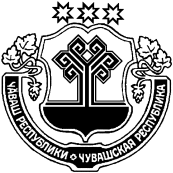 О внесении изменений в решение Собрания депутатов Шумерлинского района от 28.02.2014 № 45/3 «Об утверждении Порядка увольнения муниципальных служащих Шумерлинского района в связи с утратой доверия»В соответствии с Федеральным законом от 16 декабря 2019 года № 432-ФЗ «О внесении изменений в отдельные законодательные акты Российской Федерации в целях совершенствования законодательства Российской Федерации о противодействии коррупции», частью 6 статьи 27.1 Федерального закона от 2 марта 2007 года № 25-ФЗ «О муниципальной службе в Российской Федерации»Собрание депутатов Шумерлинского районаЧувашской Республики решило:1. Внести в Порядок увольнения муниципальных служащих Шумерлинского района в связи с утратой доверия, утвержденный решением Собрания депутатов Шумерлинского района Чувашской Республики от 28.02.2014 № 45/3, следующее изменение:1.1. пункт 5 изложить в следующей редакции:«5. Увольнение в связи с утратой доверия применяется не позднее шести месяцев со дня поступления информации о совершении муниципальным служащим коррупционного правонарушения, не считая периодов временной нетрудоспособности муниципального служащего, нахождения его в отпуске, и не позднее трех лет со дня совершения им коррупционного правонарушения. В указанные сроки не включается время производства по уголовному делу.».2. Настоящее решение вступает в силу после его официального опубликования в печатном издании «Вестник Шумерлинского района» и подлежит размещению на официальном сайте Шумерлинского района в сети Интернет.Глава  Шумерлинского района 						Б.Г. ЛеонтьевЧĂВАШ РЕСПУБЛИКИÇĚМĚРЛЕ РАЙОНĚ ЧУВАШСКАЯ РЕСПУБЛИКА ШУМЕРЛИНСКИЙ РАЙОН ÇĚМĚРЛЕ  РАЙОНĚНДЕПУТАТСЕН ПУХĂВĚ ЙЫШĂНУ21.02.2020 №  64/3Çемěрле хулиСОБРАНИЕ ДЕПУТАТОВ ШУМЕРЛИНСКОГО РАЙОНА   РЕШЕНИЕ21.02.2020 №   64/3город Шумерля